Publicado en Madrid el 08/09/2021 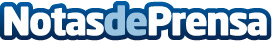 Los empleados pueden abrir la puerta de las empresas al ransomware con sus sesgos cognitivos, según AiwinSegún el estudio sobre Sesgos Cognitivos y Ransomware de Aiwin, la decisión de hacer clic sobre uno de estos enlaces es automática e inconsciente por unos mecanismos del cerebro llamados sesgos cognitivosDatos de contacto:Trescom91 411 58 68Nota de prensa publicada en: https://www.notasdeprensa.es/los-empleados-pueden-abrir-la-puerta-de-las Categorias: Ciberseguridad Recursos humanos http://www.notasdeprensa.es